                                  ПОСТАНОВЛЕНИЕ 		                     от «07»  «12 » 2015 г .№148                                                      а.  Мамхег«Об изменении адреса на  Жилой дом,  расположенному по  адресу:            а. Мамхег,  ул. Инкубаторная , дом  11. »                Рассмотрев заявление гр. Дачева М.Ф., проживающего по адресу а. Мамхег ул. Инкубаторная № 11, в целях упорядочения адресного хозяйства, руководствуясь Правилами  землепользования и застройки и Уставом МО «Мамхегское сельское поселение», а так же в целях исправления ошибки допущенной при осуществлении кадастрового учета на жилой дом, с кадастровым номером 01:07:1300016:65ПОСТАНОВЛЯЮ:     1.Изменить адрес на жилой дом, с кадастровым номером 01:07:1300016:65 ранее, значившемуся в кадастровом учете по адрес: Республика Адыгея, Шовгеновский район, а. Мамхег, ул. Инкубаторная, № 8 на адрес: Шовгеновский район, а. Мамхег,   ул. Инкубаторная, № 11.    2.Рекомендовать заинтересованным лицам предоставить данное Постановление при постановке земельного участка на Государственный кадастровый учет в учреждения, осуществление регистрацию объектов недвижимости.    3.Специалист 1 категории по земельно-имущественных отношений администрации МО Мамхегское сельское поселение» (Хамерзоков Р.А.) внести присвоенный адрес в реестр ФИЛС. Глава администрации  МО«Мамхегское сельское поселение»				       Р.А. ТахумовРЕСПУБЛИКА АДЫГЕЯАдминистрация      МО «Мамхегское сельское                   поселение»                                      385440, а. Мамхег, ул. Советская,54а. 88-777-3-9-28-04АДЫГЭ РЕСПУБЛИКМуниципальнэ образованиеу«Мамхыгъэ чъыпIэ кой»иадминистрацие385440, къ. Мамхэгъ,ур. Советскэм, 54а.88-777-3-9-28-04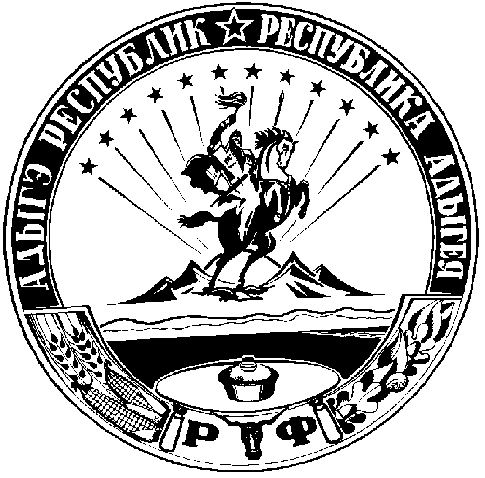 